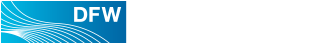 Request for Reimbursement - DFW Customer Appreciation Certificate (DFW Bucks/Vouchers) Certificate Number: 		_______________Certificate Amount 		_______________Certificate Issued Date: 	_______________Redeemed for:		Circle One  -         Food& Beverage      Retail           F&B and Retail Location Redeemed:        	__________________________ Gate ___________________Date Redeemed:  		_______________________Purchase Amount:		Must match receipt(s) total   $___________________________Original documents attached: DFW Customer Appreciation Certificate (Voucher)Receipt(s)Submitted by: (PLEASE PRINT)  __________________________ Email Address: 		___________________________Phone Number:		 ___________________________Please submit this form, original DFW Customer Appreciation Certificate (voucher), and original receipt(s) to Melissa Vessells, Administrative Assistant, DFW Airport Concessions Department P.O. Box 619428 DFW Airport, TX 75261-9428 (972.973.4818). DFW Airport Concessions Department Use Only Date Received:__________________   Received by: (print)_____________________Confirm that the following documents were submitted with this form:DFW Certificate   yes/noSupporting Receipts less than or equal to the amount of the DFW Certificate   yes/noS:Forms/DFW Bucks Req for Reimbursement Form 2015